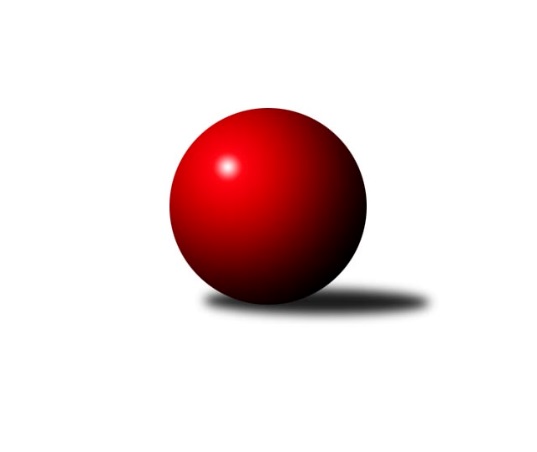 Č.1Ročník 2021/2022	15.8.2024 Východočeská divize dorostu 2021/2022Statistika 1. kolaTabulka družstev:		družstvo	záp	výh	rem	proh	skore	sety	průměr	body	plné	dorážka	chyby	1.	Č. Třebová A	1	1	0	0	7 : 1 	(4.0 : 2.0)	1181	2	857	324	37	2.	Hylváty A	1	1	0	0	6 : 2 	(1.0 : 3.0)	1165	2	841	324	34	3.	Pardubice	1	1	0	0	6 : 2 	(5.0 : 1.0)	1125	2	775	350	34	4.	Náchod	1	0	1	0	4 : 4 	(3.0 : 3.0)	1157	1	805	352	35	5.	Trutnov	1	0	1	0	4 : 4 	(3.0 : 3.0)	1134	1	771	363	34	6.	Červ. Kostelec	0	0	0	0	0 : 0 	(0.0 : 0.0)	0	0	0	0	0	7.	Hylváty B	1	0	0	1	2 : 6 	(3.0 : 1.0)	1116	0	788	328	32	8.	Svitavy A	1	0	0	1	2 : 6 	(1.0 : 5.0)	1031	0	768	263	46	9.	Nová Paka	1	0	0	1	1 : 7 	(2.0 : 4.0)	1106	0	780	326	42Tabulka doma:		družstvo	záp	výh	rem	proh	skore	sety	průměr	body	maximum	minimum	1.	Hylváty A	1	1	0	0	6 : 2 	(1.0 : 3.0)	1165	2	1165	1165	2.	Pardubice	1	1	0	0	6 : 2 	(5.0 : 1.0)	1125	2	1125	1125	3.	Trutnov	1	0	1	0	4 : 4 	(3.0 : 3.0)	1134	1	1134	1134	4.	Hylváty B	0	0	0	0	0 : 0 	(0.0 : 0.0)	0	0	0	0	5.	Svitavy A	0	0	0	0	0 : 0 	(0.0 : 0.0)	0	0	0	0	6.	Náchod	0	0	0	0	0 : 0 	(0.0 : 0.0)	0	0	0	0	7.	Č. Třebová A	0	0	0	0	0 : 0 	(0.0 : 0.0)	0	0	0	0	8.	Červ. Kostelec	0	0	0	0	0 : 0 	(0.0 : 0.0)	0	0	0	0	9.	Nová Paka	1	0	0	1	1 : 7 	(2.0 : 4.0)	1106	0	1106	1106Tabulka venku:		družstvo	záp	výh	rem	proh	skore	sety	průměr	body	maximum	minimum	1.	Č. Třebová A	1	1	0	0	7 : 1 	(4.0 : 2.0)	1181	2	1181	1181	2.	Náchod	1	0	1	0	4 : 4 	(3.0 : 3.0)	1157	1	1157	1157	3.	Trutnov	0	0	0	0	0 : 0 	(0.0 : 0.0)	0	0	0	0	4.	Hylváty A	0	0	0	0	0 : 0 	(0.0 : 0.0)	0	0	0	0	5.	Pardubice	0	0	0	0	0 : 0 	(0.0 : 0.0)	0	0	0	0	6.	Červ. Kostelec	0	0	0	0	0 : 0 	(0.0 : 0.0)	0	0	0	0	7.	Nová Paka	0	0	0	0	0 : 0 	(0.0 : 0.0)	0	0	0	0	8.	Hylváty B	1	0	0	1	2 : 6 	(3.0 : 1.0)	1116	0	1116	1116	9.	Svitavy A	1	0	0	1	2 : 6 	(1.0 : 5.0)	1031	0	1031	1031Tabulka podzimní části:		družstvo	záp	výh	rem	proh	skore	sety	průměr	body	doma	venku	1.	Č. Třebová A	1	1	0	0	7 : 1 	(4.0 : 2.0)	1181	2 	0 	0 	0 	1 	0 	0	2.	Hylváty A	1	1	0	0	6 : 2 	(1.0 : 3.0)	1165	2 	1 	0 	0 	0 	0 	0	3.	Pardubice	1	1	0	0	6 : 2 	(5.0 : 1.0)	1125	2 	1 	0 	0 	0 	0 	0	4.	Náchod	1	0	1	0	4 : 4 	(3.0 : 3.0)	1157	1 	0 	0 	0 	0 	1 	0	5.	Trutnov	1	0	1	0	4 : 4 	(3.0 : 3.0)	1134	1 	0 	1 	0 	0 	0 	0	6.	Červ. Kostelec	0	0	0	0	0 : 0 	(0.0 : 0.0)	0	0 	0 	0 	0 	0 	0 	0	7.	Hylváty B	1	0	0	1	2 : 6 	(3.0 : 1.0)	1116	0 	0 	0 	0 	0 	0 	1	8.	Svitavy A	1	0	0	1	2 : 6 	(1.0 : 5.0)	1031	0 	0 	0 	0 	0 	0 	1	9.	Nová Paka	1	0	0	1	1 : 7 	(2.0 : 4.0)	1106	0 	0 	0 	1 	0 	0 	0Tabulka jarní části:		družstvo	záp	výh	rem	proh	skore	sety	průměr	body	doma	venku	1.	Náchod	0	0	0	0	0 : 0 	(0.0 : 0.0)	0	0 	0 	0 	0 	0 	0 	0 	2.	Hylváty B	0	0	0	0	0 : 0 	(0.0 : 0.0)	0	0 	0 	0 	0 	0 	0 	0 	3.	Svitavy A	0	0	0	0	0 : 0 	(0.0 : 0.0)	0	0 	0 	0 	0 	0 	0 	0 	4.	Č. Třebová A	0	0	0	0	0 : 0 	(0.0 : 0.0)	0	0 	0 	0 	0 	0 	0 	0 	5.	Hylváty A	0	0	0	0	0 : 0 	(0.0 : 0.0)	0	0 	0 	0 	0 	0 	0 	0 	6.	Červ. Kostelec	0	0	0	0	0 : 0 	(0.0 : 0.0)	0	0 	0 	0 	0 	0 	0 	0 	7.	Nová Paka	0	0	0	0	0 : 0 	(0.0 : 0.0)	0	0 	0 	0 	0 	0 	0 	0 	8.	Pardubice	0	0	0	0	0 : 0 	(0.0 : 0.0)	0	0 	0 	0 	0 	0 	0 	0 	9.	Trutnov	0	0	0	0	0 : 0 	(0.0 : 0.0)	0	0 	0 	0 	0 	0 	0 	0 Zisk bodů pro družstvo:		jméno hráče	družstvo	body	zápasy	v %	dílčí body	sety	v %	1.	Michal Turek 	Trutnov  	2	/	1	(100%)		/		(%)	2.	Monika Nováková 	Pardubice  	2	/	1	(100%)		/		(%)	3.	Tomáš Doucha 	Náchod  	2	/	1	(100%)		/		(%)	4.	Karolína Kolářová 	Č. Třebová A 	2	/	1	(100%)		/		(%)	5.	Jan Vostrčil 	Hylváty B 	2	/	1	(100%)		/		(%)	6.	Kamil Dvořák 	Pardubice  	2	/	1	(100%)		/		(%)	7.	Michal Mertlík 	Trutnov  	2	/	1	(100%)		/		(%)	8.	Jan Žemlička 	Hylváty A 	2	/	1	(100%)		/		(%)	9.	Filip Roman 	Svitavy A 	2	/	1	(100%)		/		(%)	10.	Lucie Marešová 	Č. Třebová A 	2	/	1	(100%)		/		(%)	11.	Vojtěch Morávek 	Hylváty A 	2	/	1	(100%)		/		(%)	12.	Jan Bajer 	Nová Paka  	1	/	1	(50%)		/		(%)	13.	Adam Bezdíček 	Č. Třebová A 	1	/	1	(50%)		/		(%)	14.	Jakub Vacek 	Hylváty B 	0	/	1	(0%)		/		(%)	15.	Vít Musil 	Pardubice  	0	/	1	(0%)		/		(%)	16.	Martin Doucha 	Náchod  	0	/	1	(0%)		/		(%)	17.	Václav Plíšek 	Nová Paka  	0	/	1	(0%)		/		(%)	18.	Kryštof Vavřín 	Hylváty B 	0	/	1	(0%)		/		(%)	19.	Petr Doubek 	Náchod  	0	/	1	(0%)		/		(%)	20.	Adam Krátký 	Svitavy A 	0	/	1	(0%)		/		(%)	21.	Lucie Zelinková 	Svitavy A 	0	/	1	(0%)		/		(%)	22.	Jakub Soviar 	Nová Paka  	0	/	1	(0%)		/		(%)	23.	Anthony Šípek 	Hylváty A 	0	/	1	(0%)		/		(%)	24.	David Prycl 	Trutnov  	0	/	1	(0%)		/		(%)Průměry na kuželnách:		kuželna	průměr	plné	dorážka	chyby	výkon na hráče	1.	Trutnov, 1-4	1145	788	357	34.5	(381.8)	2.	Nová Paka, 1-2	1143	818	325	39.5	(381.2)	3.	Hylváty, 1-2	1140	814	326	33.0	(380.2)	4.	Pardubice, 1-2	1078	771	306	40.0	(359.3)Nejlepší výkony na kuželnách:Trutnov, 1-4Náchod 	1157	1. kolo	Tomáš Doucha 	Náchod 	410	1. koloTrutnov 	1134	1. kolo	Michal Turek 	Trutnov 	406	1. kolo		. kolo	Petr Doubek 	Náchod 	394	1. kolo		. kolo	David Prycl 	Trutnov 	372	1. kolo		. kolo	Michal Mertlík 	Trutnov 	356	1. kolo		. kolo	Martin Doucha 	Náchod 	353	1. koloNová Paka, 1-2Č. Třebová A	1181	1. kolo	Karolína Kolářová 	Č. Třebová A	408	1. koloNová Paka 	1106	1. kolo	Jan Bajer 	Nová Paka 	406	1. kolo		. kolo	Adam Bezdíček 	Č. Třebová A	406	1. kolo		. kolo	Jakub Soviar 	Nová Paka 	370	1. kolo		. kolo	Lucie Marešová 	Č. Třebová A	367	1. kolo		. kolo	Václav Plíšek 	Nová Paka 	330	1. koloHylváty, 1-2Hylváty A	1165	1. kolo	Vojtěch Morávek 	Hylváty A	444	1. koloHylváty B	1116	1. kolo	Jan Vostrčil 	Hylváty B	396	1. kolo		. kolo	Kryštof Vavřín 	Hylváty B	368	1. kolo		. kolo	Anthony Šípek 	Hylváty A	366	1. kolo		. kolo	Jan Žemlička 	Hylváty A	355	1. kolo		. kolo	Jakub Vacek 	Hylváty B	352	1. koloPardubice, 1-2Pardubice 	1125	1. kolo	Monika Nováková 	Pardubice 	389	1. koloSvitavy A	1031	1. kolo	Kamil Dvořák 	Pardubice 	381	1. kolo		. kolo	Filip Roman 	Svitavy A	372	1. kolo		. kolo	Vít Musil 	Pardubice 	355	1. kolo		. kolo	Lucie Zelinková 	Svitavy A	341	1. kolo		. kolo	Adam Krátký 	Svitavy A	318	1. koloČetnost výsledků:	6.0 : 2.0	2x	4.0 : 4.0	1x	1.0 : 7.0	1x